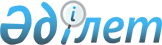 О проекте Закона Республики Казахстан "О внесении изменений и дополнений в некоторые законодательные акты Республики Казахстан по вопросам информатизации"Постановление Правительства Республики Казахстан от 31 мая 2014 года № 595      Правительство Республики Казахстан ПОСТАНОВЛЯЕТ:

      внести на рассмотрение Мажилиса Парламента Республики Казахстан проект Закона Республики Казахстан «О внесении изменений и дополнений в некоторые законодательные акты Республики Казахстан по вопросам информатизации».Проект ЗАКОН РЕСПУБЛИКИ КАЗАХСТАН О внесении изменений и дополнений в некоторые законодательные

акты Республики Казахстан по вопросам информатизации      Статья 1. Внести изменения и дополнения в следующие законодательные акты Республики Казахстан:

      1. В Гражданский кодекс Республики Казахстан (Общая часть) от 27 декабря 1994 года (Ведомости Верховного Совета Республики Казахстан, 1994 г., № 23-24 (приложение); 1995 г., № 15-16, ст. 109; № 20, ст. 121; Ведомости Парламента Республики Казахстан, 1996 г., № 2, ст. 187; № 14, ст. 274; № 19, ст. 370; 1997 г., № 1-2, ст. 8; № 5, ст. 55; № 12, ст. 183, 184; № 13-14, ст. 195, 205; 1998 г., № 2-3, ст. 23; № 5-6, ст. 50; № 11-12, ст. 178; № 17-18, ст. 224, 225; № 23, ст. 429; 1999 г., № 20, ст. 727, 731; № 23, ст. 916; 2000 г., № 18, ст. 336; № 22, ст. 408; 2001 г., № 1, ст. 7; № 8, ст. 52; № 17-18, ст. 240; № 24, ст. 338; 2002 г., № 2, ст. 17; № 10, ст. 102; 2003 г., № 1-2, ст. 3; № 11, ст. 56, 57, 66; № 15, ст. 139; № 19-20, ст. 146; 2004 г., № 6, ст. 42; № 10, ст. 56; № 16, ст. 91; № 23, ст. 142; 2005 г., № 10, ст. 31; № 14, ст. 58; № 23, ст. 104; 2006 г., № 1, ст. 4; № 3, ст. 22; № 4, ст. 24; № 8, ст. 45; № 10, ст. 52; № 11, ст. 55; № 13, ст. 85; 2007 г., № 2, ст. 18; № 3, ст. 20, 21; № 4, ст. 28; № 16, ст. 131; № 18, ст. 143; № 20, ст. 153; 2008 г., № 12, ст. 52; № 13-14, ст. 58; № 21, ст. 97; № 23, ст. 114, 115; 2009 г., № 2-3, ст. 7, 16, 18; № 8; ст. 44; № 17, ст. 81; № 19, ст. 88; № 24, ст. 125, 134; 2010 г., № 1-2, ст. 2; № 7, ст. 28; № 15, ст. 71; № 17-18, ст. 112; 2011 г., № 2, ст. 21, 28; № 3, ст. 32; № 4, ст. 37; № 5, ст. 43; № 6, ст. 50; № 16, ст. 129; № 24, ст. 196; 2012 г., № 1, ст. 5; № 2, ст. 13, 15; № 6, ст. 43; № 8, ст. 64; № 10, ст. 77; № 11, ст. 80; № 20, ст. 121; № 21-22, ст. 124; № 23-24, ст. 125; 2013 г., № 7, ст. 36; № 10-11, ст. 56; № 14, ст.72; № 15, ст.76; 2014 г., № 4-5, ст.24):

      1) в оглавлении заголовок статьи 152 изложить в следующей редакции:

      «Статья 152. Письменная или электронная форма сделки»;

      2) в статье 151:

      пункты 1, 2 изложить в следующей редакции;

      «1. Сделки совершаются устно или в электронной либо письменной форме (простой или нотариальной).

      2. Сделка, для которой законодательством или соглашением сторон не установлена электронная либо письменная (простая либо нотариальная) или иная определенная форма, может быть совершена устно, в частности все сделки, исполняемые при самом их совершении. Такая сделка считается совершенной и в том случае, когда из поведения лица явствует его воля совершить сделку.»;

      пункт 5 изложить в следующей редакции:

      «5. Сделки во исполнение договора, заключенного в письменной или электронной форме, могут по соглашению сторон совершаться устно, если это не противоречит законодательству.»;

      3) в статье 152:

      заголовок изложить в следующей редакции:

      «Статья 152. Письменная или электронная форма сделки»;

      часть вторую пункта 2 изложить в следующей редакции:

      «Допускается при совершении сделки использование средств факсимильного копирования подписи, если это не противоречит законодательству или требованию одного из участников.»;

      дополнить пунктом 2-1 следующего содержания:

      «2-1. Сделка, совершаемая в электронной форме, должна быть удостоверена электронной цифровой подписью сторон, если это не противоречит законодательству или требованию одного из участников. 

      К совершению сделки в электронной форме приравнивается, если иное не установлено законодательством или соглашением сторон, обмен электронными документами, электронными сообщениями или иными документами, определяющими субъектов и содержание их волеизъявления.»; 

      часть вторую пункта 3 изложить в следующей редакции:

      «К совершению сделки в письменной форме приравнивается, если иное не установлено законодательством или соглашением сторон, обмен письмами, телеграммами, телефонограммами, телетайпограммами, факсами или иными документами, определяющими субъектов и содержание их волеизъявления.»;

      4) пункт 2 статьи 394 изложить в следующей редакции:

      «2. Письменная либо электронная форма договора считается соблюденной, если письменное либо электронное предложение заключить договор принято в порядке, предусмотренном пунктом 3 статьи 396 настоящего Кодекса.»;

      5) часть первую пункта 2 статьи 397 изложить в следующей редакции:

      «2. Когда письменная либо электронная оферта не содержит срока для акцепта, договор считается заключенным, если акцепт получен лицом, направившим оферту, до окончания срока, установленного законодательством, а если такой срок не установлен - в течение нормального необходимого для этого времени.».      2. В Кодекс Республики Казахстан об административных правонарушениях от 30 января 2001 года (Ведомости Парламента Республики Казахстан, 2001 г., № 5-6, ст. 24; № 17-18, ст. 241; № 21-22, ст. 281; 2002 г., № 4, ст. 33; № 17, ст. 155; 2003 г., № 1-2, ст. 3; № 4, ст. 25; № 5, ст. 30; № 11, ст. 56, 64, 68; № 14, ст. 109; № 15, ст. 122, 139; № 18, ст. 142; № 21-22, ст. 160; № 23, ст. 171; 2004 г., № 6, ст. 42; № 10, ст. 55; № 15, ст. 86; № 17, ст. 97; № 23, ст. 139, 140; № 24, ст. 153; 2005 г., № 5, ст. 5; № 7-8, ст. 19; № 9, ст. 26; № 13, ст. 53; № 14, ст. 58; № 17-18, ст. 72; № 21-22, ст. 86, 87; № 23, ст. 104; 2006 г., № 1, ст. 5; № 2, ст. 19, 20; № 3, ст. 22; № 5-6, ст. 31; № 8, ст. 45; № 10, ст. 52; № 11, ст. 55; № 12, ст. 72,77; № 13, ст. 85, 86; № 15, ст. 92, 95; № 16, ст. 98, 102; № 23, ст. 141; 2007 г., № 1, ст. 4; № 2, ст. 16, 18; № 3, ст. 20, 23; № 4, ст. 28, 33; № 5-6, ст. 40; № 9, ст. 67; № 10, ст. 69; № 12, ст. 88; № 13, ст. 99; № 15, ст. 106; № 16, ст. 131; № 17, ст. 136, 139, 140; № 18, ст. 143, 144; № 19, ст. 146, 147; № 20, ст. 152; № 24, ст. 180; 2008 г., № 6-7, ст. 27; № 12, ст. 48, 51; № 13-14, ст. 54, 57, 58; № 15-16, ст. 62; № 20, ст. 88; № 21, ст. 97; № 23, ст. 114; № 24, ст. 126, 128, 129; 2009 г., № 2-3, ст. 7, 21; № 9-10, ст. 47, 48; № 13-14, ст. 62, 63; № 15-16, ст. 70, 72, 73, 74, 75, 76; № 17, ст. 79, 80, 82; № 18, ст. 84, 86; № 19, ст. 88; № 23, ст. 97, 115, 117; № 24, ст. 121, 122, 125, 129, 130, 133, 134; 2010 г., № 1-2, ст. 1, 4, 5; № 5, ст. 23; № 7, ст. 28, 32; № 8, ст. 41; № 9, ст. 44; № 11, ст. 58; № 13, ст. 67; № 15, ст. 71; № 17-18, ст. 112, 114; № 20-21, ст. 119; № 22, ст. 128, 130; № 24, ст. 146, 149; 2011 г., № 1, ст. 2, 3, 7, 9; № 2, ст. 19, 25, 26, 28; № 3, ст. 32; № 6, ст. 50; № 8, ст. 64; № 11, ст. 102; № 12, ст. 111; № 13, ст. 115, 116; № 14, ст. 117; № 16, ст. 128, 129; № 17, ст. 136; № 19, ст. 145; № 21, ст. 161; № 24, ст. 196; 2012 г., № 1, ст. 5; № 2, ст. 9, 11, 13, 14, 16; № 3, ст. 21, 22, 25, 26, 27; № 4, ст. 32; № 5, ст. 35, 36; № 8, ст. 64; № 10, ст. 77; № 12, ст. 84, 85; № 13, ст. 91; № 14, ст. 92, 93, 94; № 15, ст. 97; № 20, ст. 121; № 23-24, ст. 125; 2013 г., № 1, ст. 2, 3; № 2, ст. 10, 11, 13; № 4, ст. 21; № 7, ст. 36; № 8, ст.50; № 9, ст.51; № 10-11, ст.54, 56; № 13, ст.62, 63, 64; № 14, ст. 72, 74, 75; № 15, ст.77, 78, 79, 81, 82; № 16, ст. 83; № 23-24, ст.116; 2014 г., № 1, ст.6, 9; № 2, ст.10, 11; № 3, ст.21; № 4-5, ст.24; Закон Республики Казахстан от 11 апреля 2014 года «О внесении изменений и дополнений в некоторые законодательные акты Республики Казахстан по вопросам гражданской защиты», опубликованный в газетах «Егемен Қазақстан» и «Казахстанская правда» 15 апреля 2014 года; Закон Республики Казахстан от 17 апреля 2014 года «О внесении изменений и дополнений в некоторые законодательные акты Республики Казахстан по вопросам дорожного движения», опубликованный в газетах «Егемен Қазақстан» и «Казахстанская правда» 19 апреля 2014 года; Закон Республики Казахстан от 21 апреля 2014 года «О внесении изменения в Кодекс Республики Казахстан об административных правонарушениях», опубликованный в газетах «Егемен Қазақстан» и «Казахстанская правда» 22 апреля 2014 года; Закон Республики Казахстан от 23 апреля 2014 года «О внесении изменений и дополнений в некоторые законодательные акты Республики Казахстан по вопросам деятельности органов внутренних дел», опубликованный в газетах «Егемен Қазақстан» и «Казахстанская правда» 25 апреля 2014 года):

      1) в оглавлении:

      заголовок главы 27 изложить в следующей редакции:

      «Глава 27. Административные правонарушения на транспорте и в сфере дорожного хозяйства»;

      заголовки статей 492, 494, 494-1, 495, 496, 497-1, 497-2, 497-3, 499, 500, 501 исключить;

      дополнить заголовками главы 27-1 и статей 502-1, 502-2, 502-3, 502-4, 502-5, 502-6, 502-7 следующего содержания:

      «Глава 27-1. Административные правонарушения в сфере информатизации и связи

      Статья 502-1. Нарушение законодательства Республики Казахстан в сфере информатизации 

      Статья 502-2. Нарушение требований по эксплуатации средств защиты информационных ресурсов

      Статья 502-3. Нарушение законодательства Республики Казахстан об электронном документе и электронной цифровой подписи

      Статья 502-4. Нарушение законодательства Республики Казахстан в области связи

      Статья 502-5. Незаконное подключение оконечных устройств (оборудования) к сетям электросвязи

      Статья 502-6. Нарушение правил присвоения полос частот, радиочастот (радиочастотных каналов), регистрации и эксплуатации радиоэлектронных средств и высокочастотных устройств, а также проведения расчета электромагнитной совместимости радиоэлектронных средств гражданского назначения

      Статья 502-7. Использование средств связи, подлежащих обязательному подтверждению соответствия, но не прошедших его»;

      заголовок статьи 549-1 изложить в следующей редакции:

      «Статья 549-1. Уполномоченный орган в сфере информатизации и

                     связи»;

      2) в главе 27: 

      заголовок изложить в следующей редакции:

      «Глава 27. Административные правонарушения на транспорте и в сфере дорожного хозяйства»;

      статьи 492, 494, 494-1, 495, 496, 497-1, 497-2, 497-3, 499, 500, 501 исключить; 

      3) дополнить главой 27-1 следующего содержания:

      «Глава 27-1. Административные правонарушения в сфере информатизации и связи

      Статья 502-1. Нарушение законодательства Республики Казахстан в сфере информатизации 

      1. Нарушение законодательства Республики Казахстан в сфере информатизации, совершенное в виде:

      1) неосуществления или ненадлежащего осуществления собственником (владельцем) информационных систем, содержащих персональные данные, мер по их защите от разглашения, повлекшего разглашение, утрату, незаконное использование, копирование, модификацию персональных данных;

      2) нарушение единых требований в сфере информационно-коммуникационных технологий и обеспечения информационной безопасности;

      3) промышленной эксплуатации информационной системы, не имеющей аттестат соответствия требованиям информационной безопасности;

      4) непредставление либо утрата исходных программных кодов, сведений о программных продуктах, программном обеспечении, в том числе сервисном программном продукте, финансирование которых осуществлялось за счет бюджетных средств, повлекшее незаконное модифицирование, разглашение и (или) использование данных объектов, -

      влечет штраф на физических лиц, индивидуальных предпринимателей, юридических лиц, являющихся субъектами малого или среднего предпринимательства или некоммерческими организациями, в размере тридцати, на должностных лиц - в размере пятидесяти, на юридических лиц, являющихся субъектами крупного предпринимательства, - в размере ста месячных расчетных показателей.

      2. Неизготовление резервной копии государственных электронных информационных ресурсов, повлекшее утрату, изменение или иное необеспечение их сохранности, - 

      влечет штраф на должностных лиц в размере тридцати, на юридических лиц в размере восьмидесяти месячных расчетных показателей.

      3. Действия (бездействие), предусмотренные частями первой и второй настоящей статьи, совершенные повторно в течение года после наложения административного взыскания, -

      влекут штраф на должностных лиц в размере пятидесяти, на юридических лиц в размере ста пятидесяти месячных расчетных показателей.

      4. Использование электронных информационных ресурсов, содержащих конфиденциальные сведения о физических и юридических лицах, в целях причинения им имущественного и морального вреда, ограничения прав, воспрепятствования их реализации и иного нарушения прав, свобод и законных интересов, гарантированных законами Республики Казахстан, - 

      влечет предупреждение или штраф на физических лиц в размере десяти, на должностных лиц, индивидуальных предпринимателей, юридических лиц, являющихся субъектами малого или среднего предпринимательства или некоммерческими организациями, - в размере тридцати, на юридических лиц, являющихся субъектами крупного предпринимательства, - в размере двухсот месячных расчетных показателей.

      Статья 502-2. Нарушение требований по эксплуатации средств

                    защиты информационных ресурсов

      1. Нарушение требований по эксплуатации средств защиты информационных ресурсов, совершенное в виде воспрепятствования работе или блокирования программных (программно-технических) средств государственной технической службы, а равно воспрепятствования работе сотрудников государственной технической службы с объектами информатизации, взаимодействующими с государственной технической службой, – 

      влечет предупреждение или штраф на физических лиц в размере десяти, на должностных лиц, индивидуальных предпринимателей, юридических лиц, являющихся субъектами малого или среднего предпринимательства или некоммерческими организациями, – в размере сорока, на юридических лиц, являющихся субъектами крупного предпринимательства, – в размере ста месячных расчетных показателей.

      2. Действия (бездействие), предусмотренные частью первой настоящей статьи, совершенные повторно или повлекшие возникновение инцидента информационной безопасности, -

      влекут штраф на физических лиц в размере двадцати, на должностных лиц, юридических лиц, являющихся субъектами малого или среднего предпринимательства или некоммерческими организациями, – в размере ста, на юридических лиц, являющихся субъектами крупного предпринимательства, – в размере двухсот месячных расчетных показателей.

      Статья 502-3. Нарушение законодательства Республики Казахстан 

                    об электронном документе и электронной

                    цифровой подписи

      1. Отказ в принятии электронных документов, -

      влечет штраф на должностных лиц в размере двадцати, на юридических лиц в размере пятидесяти месячных расчетных показателей.

      2. Непринятие удостоверяющим центром мер по предотвращению утраты, модификации, подделке и блокированию находящихся на хранении открытых ключей электронной цифровой подписи -

      влечет штраф в размере ста месячных расчетных показателей.

      3. Необеспечение удостоверяющим центром защиты конфиденциальных сведений о владельцах регистрационных свидетельств, за исключением сведений, указанных в регистрационных свидетельствах, -

      влечет штраф в размере ста месячных расчетных показателей.

      4. Неправомерное распространение владельцем регистрационного свидетельства информации о закрытом ключе электронной цифровой подписи или аутентификации, а равно непринятие мер для защиты принадлежащего ему закрытого ключа электронной цифровой подписи или аутентификации от неправомерного доступа и использования, повлекшие причинение материального ущерба, -

      влечет штраф в размере пятидесяти месячных расчетных показателей.

      5. Неправомерное получение закрытого ключа пользователя и (или) применение электронной цифровой подписи другого лица, -

      влекут штраф на физических лиц в размере десяти, на должностных лиц, юридических лиц, являющихся субъектами малого или среднего предпринимательства или некоммерческими организациями, - в размере тридцати, на юридических лиц, являющихся субъектами крупного предпринимательства, - в размере ста пятидесяти месячных расчетных показателей.

      Статья 502-4. Нарушение законодательства Республики Казахстан 

                    в области связи

      1. Нарушение законодательства Республики Казахстан в области связи, совершенное в виде:

      1) необоснованного отказа доминирующего оператора связи от присоединения сетей телекоммуникаций к сети телекоммуникаций общего пользования, а также нарушение порядка пропуска трафика;

      2) нарушения сроков присоединения сетей телекоммуникаций к сети телекоммуникаций общего пользования, предусмотренных законодательством Республики Казахстан в области связи;

      3) нарушения операторами связи уровней присоединения сетей телекоммуникаций, включая пропуск трафика и порядок взаиморасчетов;

      4) отключения и (или) ограничения связи с номерами бесплатных соединений с экстренной медицинской, правоохранительной, пожарной, аварийной, спасения, справочной службы, соединение с которыми для пользователей услугами связи является бесплатным;

      5) несоблюдения оператором связи размеров единиц тарификации, утвержденных уполномоченным органом в области связи;

      6) неуведомления абонентов о стоимости соединения при предоставлении доступа к интеллектуальным услугам (лотерея, голосование, телевикторина, викторина, справочно-информационные службы, службы знакомств);

      7) предоставления пользователям услуг связи, не соответствующих по качеству стандартам, техническим нормам и показателям качества услуг связи;

      8) использования радиочастотного спектра не по назначению вида связи и (или) стандарта, территории, а равно несоответствия технических параметров радиоэлектронных средств указанных в разрешении;

      9) несоблюдения операторами связи, оператором централизованной базы данных абонентских номеров правил переноса абонентского номера в сетях сотовой связи;

      10) невыполнение оператором сотовой связи обязанности по предоставлению оператору централизованной базы данных абонентских номеров необходимых сведений об абонентских номерах;

      11) нарушение оператором связи обязанности по обеспечению персональной регистрации абонентов в соответствии с правилами, утверждаемыми Правительством Республики Казахстан, – 

      влекут штраф на физических лиц в размере десяти, на должностных лиц, юридических лиц, являющихся субъектами малого предпринимательства, - в размере двадцати, на юридических лиц, являющихся субъектами среднего предпринимательства - в размере сорока, на юридических лиц, являющихся субъектами крупного предпринимательства, – в размере ста месячных расчетных показателей.

      2. Деяния, предусмотренные частью первой настоящей статьи, совершенные повторно в течение года после наложения административного взыскания, - 

      влекут штраф на физических лиц в размере двадцати, на должностных лиц, юридических лиц, являющихся субъектами малого предпринимательства, - в размере сорока, юридических лиц, являющихся субъектами среднего предпринимательства, - в размере восьмидесяти, юридических лиц, являющихся субъектами крупного предпринимательства, – в размере двухсот месячных расчетных показателей.

      3. Нарушение обязанности по сбору и хранению служебной информации об абонентах, -

      влечет штраф на юридические лица, являющиеся субъектами малого или среднего предпринимательства, в размере пятидесяти, субъектами крупного предпринимательства - в размере пятисот месячных расчетных показателей.

      4. Действие, предусмотренное частью третьей настоящей статьи, совершенное повторно в течение года после наложения административного взыскания, - 

      влечет штраф на юридических лиц, являющихся субъектами малого или среднего предпринимательства, в размере ста, на юридически лиц, являющихся субъектами крупного предпринимательства, - в размере одной тысячи месячных расчетных показателей либо лишение лицензии об оказании услуг связи.

      5. Нарушение оператором связи и владельцем сети связи обязанности по обеспечению органов, осуществляющим оперативно-розыскную деятельность на сетях связи, организационных и технических возможностей проведения оперативно-розыскных мероприятий на всех сетях связи, а также принятию мер по недопущению раскрытия форм и методов проведения указанных мероприятий, -

      влечет штраф на юридических лиц, являющихся субъектами малого или среднего предпринимательства, в размере ста, на юридических лиц, являющихся субъектами крупного предпринимательства, - в размере пятисот месячных расчетных показателей.

      6. Нарушение оператором связи и владельцем сети связи обязанности по обеспечению органам, осуществляющим оперативно-розыскную деятельность на сетях связи, доступа к служебной информации об абонентах, - 

      влечет штраф на юридических лиц, являющихся субъектами малого или среднего предпринимательства, в размере ста, на юридических лиц, являющихся субъектами крупного предпринимательства, - в размере пятисот месячных расчетных показателей.

      7. Нарушение оператором связи и владельцем сети связи обязанности по обеспечению функций своего телекоммуникационного оборудования для технической возможности проведения оперативно-розыскных мероприятий в соответствии с требованиями к сетям и средствам связи, –

      влечет штраф на юридических лиц, являющихся субъектами малого или среднего предпринимательства, в размере ста, на юридических лиц, являющихся субъектами крупного предпринимательства, - в размере пятисот месячных расчетных показателей.

      8. Действия, предусмотренные частями шестой, седьмой настоящей статьи, совершенные повторно в течение года после наложения административного взыскания, - 

      влекут приостановление лицензии на предоставление услуг в области связи.

      9. Невыполнения оператором сотовой связи обязательств по обеспечению услугами связи территории либо населенных пунктов, которые указаны в разрешении на использование радиочастотного спектра,-

      влечет лишение разрешения на использование радиочастотного спектра либо лицензии на оказание услуг связи.

      10. Непредоставление оператором связи услуг связи в течение одного года,-

      влечет лишение лицензии на оказание услуг связи.

      11. Невыполнение оператором сотовой связи обязанности по обеспечению переноса абонентских номеров в сетях сотовой связи –

      влечет штраф на юридических лиц, являющихся субъектами малого или среднего предпринимательства, в размере тысячи, на юридических лиц, являющихся субъектами крупного предпринимательства, - в размере двух тысяч месячных расчетных показателей либо приостановление лицензии на предоставление услуг в области связи.

      Примечание: под отключением и (или) ограничением связи для целей настоящего Кодекса понимается действие или бездействия оператора связи, которые привели к невозможности соединений с экстренной медицинской, правоохранительной, пожарной, аварийной, справочной и другими службами, за исключением обстоятельств, связанных с непреодолимой силой, или проводимым профилактическим и (или) аварийным обслуживанием, а также в иных случаях, предусмотренных законодательством Республики Казахстан.

      Статья 502-5. Незаконное подключение оконечных устройств

                    (оборудования) к сетям электросвязи

      1. Незаконное подключение оконечных устройств (оборудования) к сетям электросвязи -

      влечет предупреждение или штраф на физических лиц в размере пяти, на юридических лиц, являющихся субъектами малого или среднего предпринимательства или некоммерческими организациями, – в размере двадцати, на юридических лиц, являющихся субъектами крупного предпринимательства, – в размере ста месячных расчетных показателей.

      2. Действия, предусмотренные частью первой настоящей статьи, совершенные повторно в течение года после наложения административного взыскания, -

      влекут штраф на физических лиц в размере десяти, на юридических лиц, являющихся субъектами малого или среднего предпринимательства или некоммерческие организации – в размере тридцати пяти, на юридических лиц, являющихся субъектами крупного предпринимательства, – в размере трехсот месячных расчетных показателей с конфискацией оконечных устройств (оборудования).

      Примечание. Под оконечными устройствами (оборудованием) понимаются подключаемые к линиям и находящиеся в пользовании абонентов технические средства формирования сигналов электрической и радио - связи для передачи и приема заданной абонентами информации по каналам связи (радиотрансляционные точки, телефонные аппараты, телефаксы, устройства передачи данных, оконечные установки различных телематических служб, оборудование кабельного телевидения, удлинители телефонного канала, радиотелефоны и другие).

      Статья 502-6. Нарушение правил присвоения полос частот,

                    радиочастот (радиочастотных каналов), регистрации

                    и эксплуатации радиоэлектронных средств и

                    высокочастотных устройств, а также проведения

                    расчета электромагнитной совместимости

                    радиоэлектронных средств гражданского назначения

      1. Нарушение правил присвоения полос частот, радиочастот (радиочастотных каналов), регистрации и эксплуатации радиоэлектронных средств и высокочастотных устройств, а также проведения расчета электромагнитной совместимости радиоэлектронных средств гражданского назначения, - 

      влекут предупреждение или штраф на физических лиц в размере пяти, на должностных лиц, индивидуальных предпринимателей - в размере двадцати, на юридических лиц, являющихся субъектами малого или среднего предпринимательства или некоммерческими организациями, - в размере сорока, на юридических лиц, являющихся субъектами крупного предпринимательства, - в размере восьмидесяти месячных расчетных показателей.

      2. Действия, предусмотренные частью первой настоящей статьи, совершенные повторно в течение года после наложения административного взыскания, - 

      влекут штраф на физических лиц в размере десяти, на должностных лиц, индивидуальных предпринимателей – в размере сорока, на юридических лиц, являющихся субъектами малого или среднего предпринимательства или некоммерческими организациями, - в размере шестидесяти, на юридических лиц, являющихся субъектами крупного предпринимательства, - в размере ста месячных расчетных показателей с конфискацией радиоэлектронных средств или высокочастотных устройств или без таковой.

      Примечания. 

      1. Под радиоэлектронными устройствами в настоящем Кодексе понимаются технические средства, состоящие из одного или нескольких радиопередающих или радиоприемных устройств или их комбинаций и вспомогательного оборудования, предназначенные для передачи и приема радиоволн.

      2. Под высокочастотными устройствами в настоящем Кодексе понимаются оборудование или приборы, предназначенные для генерирования и местного использования радиочастотной энергии в промышленных, научных, медицинских, бытовых целях, за исключением применения в области электросвязи.

      Статья 502-7. Эксплуатация средств связи, радиоэлектронных

                    средств и высокочастотных устройств, подлежащих

                    обязательному подтверждению соответствия,

                    но не прошедших его

      1. Использование в единой сети телекоммуникаций Республики Казахстан технических средств связи, а равно использование радиоэлектронных средств и высокочастотных устройств, являющихся источником электромагнитного излучения, технических средств почтовой связи, подлежащих обязательному подтверждению соответствия в области технического регулирования и не прошедших его, - 

      влечет предупреждение или штраф на физических лиц в размере пяти, на юридических лиц, являющихся субъектами малого или среднего предпринимательства либо некоммерческими организациями, в размере шестидесяти, на юридических лиц, являющихся субъектами крупного предпринимательства, - в размере двухсот пятидесяти месячных расчетных показателей.

      2. Действие, предусмотренное частью первой настоящей статьи, совершенное повторно в течение года после наложения административного взыскания, - 

      влечет штраф на физических и должностных лиц в размере десяти, на юридических лиц, являющихся субъектами малого или среднего предпринимательства либо некоммерческими организациями, - в размере ста, на юридических лиц, являющихся субъектами крупного предпринимательства, - в размере трехсот месячных расчетных показателей с конфискацией несертифицированных средств связи.»;

      4) в статье 541:

      в части первой:

      слова «492 (частью второй), 494 (частью второй), 494-1 (частями третьей и пятой), 496 (частью второй),» исключить;

      после цифры «501,» дополнить цифрами «502-4 (частью четвертой и восьмой - десятой), 502-5 (частью второй), 502-6 (частью второй), 502-7 (частью второй)»;

      в подпункте 1) части 1-1 слова «, 500 (частью второй)» исключить;

      5) в части первой статьи 543 слова «500 (частью первой)» заменить словами «502-4 (частью второй)»;

      6) статью 549-1 изложить в следующей редакции:

      «Статья 549-1. Уполномоченный орган в сфере

                     информатизации и связи

      1. Уполномоченный орган в сфере информатизации и связи рассматривает дела об административных правонарушениях, предусмотренных статьями 357-2 (частью первой), 502-1, 502-2, 502-3, 502-4 (частями первой, второй, третьей, пятой – седьмой, одиннадцатой), 502-5 (частью первой), 502-6 (частью первой), 502-7 (частью первой) настоящего Кодекса.

      2. Рассматривать дела об административных правонарушениях и налагать административные взыскания вправе:

      1) руководитель уполномоченного органа в сфере информатизации и связи и его заместители;

      2) руководители территориальных органов уполномоченного органа в сфере информатизации и связи.»;

      7) в части первой статьи 557 цифры «494» заменить цифрами «502-6»;

      8) в части первой статьи 566 цифры «496» заменить цифрами «502-7»;

      9) в части первой статьи 568 цифры «499» исключить;

      10) в подпункте 1) части первой статьи 636:

      в абзаце втором слова «500 (часть вторая), 501,» исключить;

      в абзаце двадцать пятом цифры «494» заменить цифрами «502-6»;

      абзац двадцать шестой изложить в следующей редакции:

      «уполномоченного органа в сфере информатизации и связи (статьи 317-1 (по нарушениям требований безопасности к средствам связи), 356, 357-1, 357-2 (часть вторая), 502-4 (части четвертая и восьмая, девятая), 502-5 (часть вторая), 502-6 (часть вторая), 502-7 (часть вторая);»;

      в абзаце сорок первом цифры «496» заменить цифрами «502-7», цифры «, 501» исключить; 

      11) часть третью статьи 717 изложить в следующей редакции:

      «3. Порядок изъятия специального разрешения на эксплуатацию радиоэлектронных средств или высокочастотных устройств устанавливается уполномоченным органом в сфере информатизации и связи.».      3. В Экологический кодекс Республики Казахстан от 9 января 2007 года (Ведомости Парламента Республики Казахстан, 2007 г., № 1, ст. 1; № 20, ст. 152; 2008 г., № 21, ст. 97; № 23, ст. 114; 2009 г., № 11-12, ст. 55; № 18, ст. 84; № 23, ст. 100; 2010 г., № 1-2, ст. 5; № 5, ст. 23; № 24, ст. 146; 2011 г., № 1, ст. 2, 3, 7; № 5, ст. 43; № 11, ст. 102; № 12, ст. 111; № 16, ст. 129; № 21, ст. 161; 2012 г., № 3, ст. 27; № 8, ст. 64; № 14, ст. 92, 95; № 15, ст. 97; № 21-22, ст. 124; 2013 г., № 9, ст.51; № 12, ст.57; № 14, ст.72, 75; 2014 г., № 1, ст.4; № 2, ст.10; Закон Республики Казахстан от 11 апреля 2014 года «О внесении изменений и дополнений в некоторые законодательные акты Республики Казахстан по вопросам гражданской защиты», опубликованный в газетах «Егемен Қазақстан» и «Казахстанская правда» 15 апреля 2014 года):

      1) абзац первый пункта 1 статьи 49 изложить в следующей редакции:

      «1. Документацию на государственную экологическую экспертизу на бумажном или электронном носителях представляют:»;

      2) пункт 1 статьи 72 изложить в следующей редакции:

      «1. Для получения разрешения на эмиссии в окружающую среду природопользователь представляет в орган, выдающий разрешение, необходимый пакет документов на бумажном или электронном носителях.»;

      3) пункт 5 статьи 289 изложить в следующей редакции:

      «5. Паспорт опасных отходов подлежит регистрации в уполномоченном органе в области охраны окружающей среды на основании заявки в произвольной форме и паспорта опасных отходов, предоставляемых на бумажном или электронном носителях, в течение трех месяцев с момента образования отходов.».      4. В Бюджетный кодекс Республики Казахстан от 4 декабря 2008 года (Ведомости Парламента Республики Казахстан, 2008 г., № 21, ст. 93; 2009 г., № 23, ст. 112; № 24, ст. 129; 2010 г., № 5, ст. 23; № 7, ст. 29, 32; № 15, ст. 71; № 24, ст. 146, 149, 150; 2011 г., № 2, ст. 21, 25; № 4, ст. 37; № 6, ст. 50; № 7, ст. 54; № 11, ст. 102; № 13, ст. 115; № 14, ст. 125; № 16, ст. 129; № 20, ст.151; № 24, ст. 196; 2012 г., № 1, ст. 5; № 2, ст. 16; № 4, ст. 30, 32; № 5, ст. 36, 41; № 8, ст. 64; № 13, ст. 91; № 14, ст. 94; № 18-19, ст. 119; № 23-24, ст. 125; 2013 г., № 2, ст. 11, № 5-6, ст. 30; № 8, ст.50; № 9, ст.51; № 10-11, ст.56; № 13, ст.63; № 14, ст.72; № 15, ст.81, 82; № 16, ст. 83; № 21-22, ст.113; № 21-22, ст.114; 2014 г., № 1, ст.6; № 2, ст.10, 12; № 4-5, ст.24; Закон Республики Казахстан от 11 апреля 2014 года «О внесении изменений и дополнений в некоторые законодательные акты Республики Казахстан по вопросам гражданской защиты», опубликованный в газетах «Егемен Қазақстан» и «Казахстанская правда» 15 апреля 2014 года; Закон Республики Казахстан от 17 апреля 2014 года «О внесении изменений и дополнений в некоторые законодательные акты Республики Казахстан по вопросам дорожного движения», опубликованный в газетах «Егемен Қазақстан» и «Казахстанская правда» 19 апреля 2014 года):

      1) пункт 2 статьи 167 дополнить частью второй следующего содержания:

      «К заявкам на привлечение связанных грантов, направленных или предусматривающих создание и развитие информационных систем, прилагается отраслевое заключение центрального уполномоченного органа в сфере информатизации и связи.»;

      2) пункт 3 статьи 169 изложить в следующей редакции:

      «3. По завершении использования связанного гранта государственные организации - получатели связанных грантов представляют в центральный уполномоченный орган по государственному планированию, а по связанным грантам, направленным или предусматривающим создание и развитие информационных систем, - также центральному уполномоченному органу в сфере информатизации и связи окончательный отчет об использовании связанного гранта, подписанный уполномоченным представителем донора и первым руководителем центрального государственного или местного представительного или исполнительного органов, по заявке которых осуществлено привлечение связанного гранта.»;

      3) в статье 170:

      подпункт 2) пункта 1 изложить в следующей редакции:

      «2) представление центральными государственными, местными представительными и исполнительными органами отчетов о ходе и результатах использования связанных грантов в центральные уполномоченные органы по государственному планированию и исполнению бюджета, а также в предусмотренных настоящим Кодексом случаях – в центральный уполномоченный орган в сфере информатизации и связи.»;

      пункт 2 изложить в следующей редакции:

      «2. Порядок и сроки представления и формы отчетности, а также требования к предоставляемой информации о ходе и результатах использования связанных грантов определяются центральными уполномоченными органами по государственному планированию и исполнению бюджета, а также для предусмотренных настоящим Кодексом случаев – центральным уполномоченным органом в сфере информатизации и связи.».      5. В Кодекс Республики Казахстан от 10 декабря 2008 года «О налогах и других обязательных платежах в бюджет» (Налоговый кодекс) (Ведомости Парламента Республики Казахстан, 2008 г., № 22-I, 22-II, ст. 112; 2009 г., № 2-3, ст. 16, 18; № 13-14, ст. 63; № 15- 16, ст. 74; № 17, ст. 82; № 18, ст. 84; № 23, ст. 100; № 24, ст. 134; 2010 г., № 1-2, ст. 5; № 5, ст. 23; № 7, ст. 28, 29; № 11, ст. 58; № 15, ст. 71; № 17-18, ст. 112; № 22, ст. 130, 132; № 24, ст. 145, 146, 149; 2011 г., № 1, ст. 2, 3; № 2, ст. 21, 25; № 4, ст. 37; № 6, ст. 50; № 11, ст. 102; № 12, ст. 111; № 13, ст. 116; № 14, ст. 117; № 15, ст. 120; № 16, ст. 128; № 20, ст. 151; № 21, ст. 161; № 24, ст. 196; 2012 г., № 1, ст. 5; № 2, ст. 11, 15; № 3, ст. 21, 22, 25, 27; № 4, ст. 32; № 5, ст. 35; № 6, ст. 43, 44; № 8, ст. 64; № 10, ст. 77; № 11, ст. 80; № 13, ст. 91; № 14, ст. 92; № 15, ст. 97; № 20, ст. 121; № 21-22, ст. 124; № 23-24, ст. 125; 2013 г., № 1, ст. 3; № 2, ст. 7, 10; № 3, ст. 15; № 4, ст. 21; № 8, ст. 50; № 9, ст. 51; № 10-11, ст. 56; № 12, ст. 57; № 14, ст. 72; № 15, ст. 76, 81, 82; № 16, ст.83; № 21-22, ст. 114, 115; № 23-24, ст. 116; 2014 г., № 1, ст. 9; № 4-5, ст. 24; Закон Республики Казахстан от 11 апреля 2014 года «О внесении изменений и дополнений в некоторые законодательные акты Республики Казахстан по вопросам гражданской защиты», опубликованный в газетах «Егемен Қазақстан» и «Казахстанская правда» 15 апреля 2014 года; Закон Республики Казахстан от 17 апреля 2014 года «О внесении изменений и дополнений в некоторые законодательные акты Республики Казахстан по вопросам дорожного движения», опубликованный в газетах «Егемен Қазақстан» и «Казахстанская правда» 19 апреля 2014 года; Закон Республики Казахстан от 23 апреля 2014 года «О внесении изменений и дополнений в некоторые законодательные акты Республики Казахстан по вопросам деятельности органов внутренних дел», опубликованный в газетах «Егемен Қазақстан» и «Казахстанская правда» 25 апреля 2014 года):

      1) пункт 3 статьи 24 изложить в следующей редакции:

      «3. Органы налоговой службы и таможенные органы исполняют возложенные на них задачи по осуществлению налогового контроля во взаимодействии между собой, в том числе посредством информационных систем таможенных и налоговых органов.»;

      2) пункт 3 статьи 557 дополнить подпунктом 17) следующего содержания:

      «17) таможенным органам при осуществлении таможенного контроля после выпуска товаров, а также при осуществлении мероприятий по взысканию задолженности по таможенным платежам, налогам и пени.».      6. В Кодекс Республики Казахстан от 30 июня 2010 года «О таможенном деле в Республике Казахстан» (Ведомости Парламента Республики Казахстан, 2010 г., № 14, ст. 70; № 24, ст. 145; 2011 г., № 1, ст. 3; № 11, ст. 102; № 19, ст. 145; 2012 г., № 2, ст. 15; № 13, ст. 91; № 15, ст. 97; № 21-22, ст. 124; № 23-24, ст. 125; 2013 г., № 1, ст. 3; № 2, ст. 13; № 7, ст. 36; № 10-11, ст. 56; № 14, ст. 72; № 15, ст. 81; № 16, ст. 83; 2014 г., № 4-5, ст. 24):

      1) пункт 1 статьи 4 дополнить подпунктом 57) следующего содержания:

      «57) таможенная декларация в виде электронного документа – совокупность сведений, указываемых декларантом в информационной системе таможенных органов на основании документов, необходимых для таможенного декларирования и удостоверенных электронной цифровой подписью.»;

      2) часть первую статьи 19 изложить в следующей редакции:

      «При взаимодействии таможенные органы и органы налоговой службы обмениваются информацией, необходимой для проведения таможенного и (или) налогового контроля, в том числе посредством информационных систем таможенных и налоговых органов.»;

      3) часть вторую пункта 9 статьи 138 изложить в следующей редакции:

      «При уплате плательщиком таможенных пошлин, налогов и пени с использованием платежных карточек через электронные терминалы банков второго уровня, установленные в зданиях таможенных органов, подтверждением их уплаты в бюджет для выпуска товаров является чек, выдаваемый указанным электронным терминалом, или электронный чек, формируемый автоматизированной системой «Платежный шлюз электронного правительства».»;

      4) пункт 3 статьи 162 дополнить частью второй следующего содержания:

      «Таможенный орган направляет такое распоряжение в банки или организации, осуществляющие отдельные виды банковских операций, на бумажном носителе или в электронной форме посредством передачи по информационно-коммуникационной сети. При направлении распоряжения таможенного органа о приостановлении расходных операций по банковским счетам плательщика в электронной форме такое распоряжение формируется в соответствии с форматами, установленными уполномоченным органом по вопросам таможенного дела совместно с Национальным Банком Республики Казахстан.»;

      5) пункт 2 статьи 165 дополнить частью второй следующего содержания:

      «Таможенный орган направляет инкассовое распоряжение в банки или организации, осуществляющие отдельные виды банковских операций, на бумажном носителе или в электронной форме посредством передачи по информационно-коммуникационной сети. При направлении инкассового распоряжения в электронной форме оно формируется в соответствии с форматами, установленными уполномоченным органом по вопросам таможенного дела по согласованию с Национальным Банком Республики Казахстан.»;

      6) дополнить статьей 278-1 следующего содержания:

      «Статья 278-1. Удостоверение таможенной декларации, 

                     подаваемой в виде электронного документа

      Таможенная декларация в виде электронного документа и (или) электронные документы, подтверждающие заявленные в ней сведения, удостоверяются электронной цифровой подписью в соответствии с законодательством Республики Казахстан.»;

      7) пункт 3 статьи 281 изложить в следующей редакции:

      «3. При подаче таможенной декларации в виде электронного документа предоставление документов, подтверждающих заявленные в ней сведения, не требуется, за исключением случаев, установленных настоящим Кодексом на основании результатов применения системы управления рисками. Особенности представления, использования и хранения таможенной декларации в виде электронного документа и электронных документов, подтверждающих заявленные в ней сведения, определяется Правительством Республики Казахстан.»;

      8) подпункт 2) статьи 286 изложить в следующей редакции:

      «2) при подаче таможенной декларации в виде электронного документа по результатам применения системы управления рисков представить в таможенный орган документы, подтверждающие заявленные в ней сведения, в письменной и (или) электронной формах;»;

      9) в статье 288: 

      пункт 4 дополнить подпунктом 6) следующего содержания: 

      «6) в используемых в процессе электронного декларирования информационных системах государственных органов отсутствуют электронные документы, необходимые для соблюдения условий выпуска товаров.»;

      пункт 5 дополнить частью третьей следующего содержания:

      «При представлении таможенной декларации в виде электронного документа отказ в регистрации оформляется в электронной форме и направляется декларанту с использованием информационных технологий.»;

      10) пункт 3 статьи 296 дополнить частями второй, третьей следующего содержания:

      «При представлении таможенной декларации в виде электронного документа действия должностного лица таможенного органа, указанные в части первой настоящего пункта, осуществляются в электронной форме и удостоверяются электронной цифровой подписью.

      Таможенная декларация направляется декларанту в электронной форме с использованием информационных технологий.».      7. В Закон Республики Казахстан от 31 августа 1995 года «О банках и банковской деятельности в Республике Казахстан» (Ведомости Верховного Совета Республики Казахстан, 1995 г., № 15-16, ст. 106; Ведомости Парламента Республики Казахстан, 1996 г., № 2, ст. 184; № 15, ст. 281; № 19, ст. 370; 1997 г., № 5, ст. 58; № 13-14, ст. 205; № 22, ст. 333; 1998 г., № 11-12, ст. 176; № 17-18, ст. 224; 1999 г., № 20, ст. 727; 2000 г., № 3-4, ст. 66; № 22, ст. 408; 2001 г., № 8, ст. 52; № 9, ст. 86; 2002 г., № 17, ст. 155; 2003 г., № 5, ст. 31; № 10, ст. 51; № 11, ст. 56, 67; № 15, ст. 138, 139; 2004 г., № 11-12, ст. 66; № 15, ст. 86; № 16, ст. 91; № 23, ст. 140; 2005 г., № 7-8, ст. 24; № 14, ст. 55, 58; № 23, ст. 104; 2006 г., № 3, ст. 22; № 4, ст. 24; № 8, ст. 45; № 11, ст. 55; № 16, ст. 99; 2007 г., № 2, ст. 18; № 4, ст. 28, 33; 2008 г., № 17-18, ст. 72; № 20, ст. 88; № 23, ст. 114; 2009 г., № 2-3, ст. 16, 18, 21; № 17, ст. 81; № 19, ст. 88; № 24, ст. 134; 2010 г., № 5, ст. 23; № 7, ст. 28; № 17-18, ст. 111; 2011 г., № 3, ст. 32; № 5, ст. 43; № 6, ст. 50; № 12, ст. 111; № 13, ст. 116; № 14, ст. 117; № 24, ст. 196; 2012 г., № 2, ст. 15; № 8, ст. 64; № 10, ст. 77; № 13, ст. 91; № 20, ст. 121; № 21-22, ст. 124; № 23-24, ст. 125; 2013 г., № 10-11, ст. 56; № 15, ст. 76; 2014 г., № 1, ст. 9; № 4-5, ст. 24; № 6, ст. 27):

      1) пункт 2 статьи 6 изложить в следующей редакции:

      «2. Банковские операции, осуществленные без лицензии уполномоченного органа, являются недействительными, за исключением деятельности (операций), проводимой государственным органом, кредитными товариществами, Национальным оператором почты, а также Банком Развития Казахстана в пределах полномочий, закрепленных законами Республики Казахстан.»;

      2) пункт 7 статьи 30 изложить в следующей редакции: 

      «7. Банковская операция, предусмотренная подпунктом 6) пункта 2 настоящей статьи, осуществляется без лицензии уполномоченного органа государственными органами, кредитными товариществами, Национальным оператором почты, а также Банком Развития Казахстана в соответствии с законами Республики Казахстан, регулирующими их деятельность.»;

      3) статью 38 дополнить пунктом 1-1 следующего содержания:

      «1-1. Банки второго уровня и организации, осуществляющие отдельные виды банковских операций, для предоставления населению услуг, связанных с приемом и проведением оплаты за оказание услуг в электронной форме посредством веб-портала «электронного правительства», осуществляют интеграцию своих информационных систем с платежным шлюзом «электронного правительства» напрямую или через информационную систему оператора межбанковской системы переводов денег.»;

      4) пункт 4 статьи 50 дополнить подпунктом 4-1) следующего содержания:

      «4-1) в соответствии с Законом Республики Казахстан «Об информатизации» предоставление банками по запросу услугодателя или услугополучателя сведений о принадлежности банковского счета лицу, указанному в запросе, о заключении договора залога движимого и недвижимого имущества, необходимых при оказании электронных услуг, а также сведений о сумме, дате осуществления платежа, отправителе и получателе денег при осуществлении физическими и юридическими лицами платежей за электронные услуги;».      8. В Закон Республики Казахстан от 21 декабря 1995 года «Об органах национальной безопасности Республики Казахстан» (Ведомости Верховного Совета Республики Казахстан, 1995 г, № 24, ст. 157; Ведомости Парламента Республики Казахстан, 1997 г., № 10, ст. 108; № 12, ст. 184; 1998 г., № 23, ст. 416; № 24, ст. 436; 1999 г., № 8, ст. 233; № 23, ст. 920; 2000 г., № 3-4, ст. 66; 2001 г., № 20, ст. 257; 2002 г., № 6, ст. 72; № 17, ст. 155; 2004 г., № 23, ст. 142; 2007 г., № 9, ст. 67; № 10, ст. 69; № 20, ст. 152; 2009 г., № 19, ст. 88; 2010 г., № 7, ст. 32; № 10, ст. 48; 2011 г., № 1, ст. 3, 7; № 11, ст. 102; № 16, ст. 129; 2012 г., № 4, ст. 32; № 8, ст. 63; 2013 г., № 1, ст. 2; № 2, ст. 10; № 14, ст. 72; 2014 г., № 1, ст.4; Закон Республики Казахстан от 7 апреля 2014 года «О внесении изменений и дополнений в некоторые законодательные акты Республики Казахстан по вопросам внешней разведки», опубликованный в газетах «Егемен Қазақстан» и «Казахстанская правда» 8 апреля 2014 года):

      1) подпункт 16) статьи 12 изложить в следующей редакции:

      «16) организовать шифровальную и дешифровальную работу, эксплуатировать, развивать правительственную связь, шифрованную и засекреченную связь, а также сети телекоммуникаций специального назначения, используемые в интересах органов национальной безопасности, обеспечивать их безопасность;»;

      2) в статье 13:

      подпункт 11) изложить в следующей редакции:

      «11) осуществлять контроль, оказывать методическую и практическую помощь по вопросам обеспечения сохранности государственных секретов, коммерческой, банковской и иной охраняемой законом тайны, безопасности сетей телекоммуникаций специального назначения и шифровальной работы в уполномоченных государственных органах, органах военного управления, национальной безопасности и внутренних дел Республики Казахстан;»;

      подпункт 19 изложить в следующей редакции:

      «19) разрабатывать, создавать, приобретать и использовать средства специальной связи, вооружения и оснащения, включая специальные технические и иные средства, при этом разработка, производство и принятие на вооружение государственных шифровальных средств и их специальной защиты (от технических средств разведки) осуществляются в порядке, установленном законодательством Республики Казахстан. Заключать в этих целях договоры, контракты с государственными органами и организациями Республики Казахстан, специальными службами и организациями иностранных государств;»;

      дополнить подпунктами 20-1), 20-2), 20-3), 20-4), 20-5) следующего содержания:

      «20-1) создавать, приобретать, накапливать, формировать, регистрировать, хранить, обрабатывать, уничтожать, использовать, передавать, защищать электронные информационные ресурсы, содержащие сведения, составляющие государственные секреты, в порядке, определяемом Комитетом национальной безопасности;

      20-2) создавать, эксплуатировать, проводить развитие, сопровождение, интеграцию, прекращение эксплуатации, защиту информационных систем в защищенном исполнении, отнесенных к государственным секретам, в порядке, определяемом Комитетом национальной безопасности;

      20-3) осуществлять сбор, обработку, хранение, передачу, поиск, распространение, использование, защиту, регистрацию и уничтожение электронных документов, содержащих сведения, составляющие государственные секреты, с использованием информационных систем в защищенном исполнении, отнесенных к государственным секретам, в порядке, определяемом Комитетом национальной безопасности;

      20-4) создавать, аккредитовать, прекращать деятельность специального удостоверяющего центра в порядке, определяемом Комитетом национальной безопасности, а также разрабатывать и утверждать положение о его деятельности;

      20-5) создавать, принимать в эксплуатацию, эксплуатировать, развивать и прекращать эксплуатацию сетей правительственной связи, сетей шифрованной связи органов национальной безопасности, а также сетей телекоммуникаций специального назначения, используемых в интересах органов национальной безопасности;».      9. В Закон Республики Казахстан от 10 июня 1996 года «Об авторском праве и смежных правах» (Ведомости Парламента Республики Казахстан, 1996 г., № 8-9, ст. 237; 2004 г., № 17, ст. 100; 2005 г., № 21-22, ст. 87; 2007 г., № 20, ст. 152; 2009 г., № 15-16, ст. 75; 2012 г., № 2, ст. 13; № 3, ст. 25; № 15, ст. 97; № 21-22, ст. 124):

      1) подпункт 14-1) статьи 2 изложить в следующей редакции:

      «14-1) интернет-ресурс – электронный информационный ресурс, отображаемый в текстовом, графическом, аудиовизуальном или ином виде, размещаемый на аппаратно-программном комплексе, имеющий уникальный сетевой адрес и (или) доменное имя и функционирующий в сети интернет;»;

      2) пункт 10 статьи 9-1 изложить в следующей редакции:

      «10. Не регистрируются в качестве объектов авторского права произведения, служащие (предназначенные) для отличия товаров (услуг) одних физических или юридических лиц от однородных товаров (услуг) других физических или юридических лиц (средства индивидуализации участников гражданского оборота, товаров, работ или услуг).».      10. В Закон Республики Казахстан от 9 июля 1998 года «О естественных монополиях и регулируемых рынках» (Ведомости Парламента Республики Казахстан, 1998 г., № 16, ст. 214; 1999 г., № 19, ст. 646; 2000 г., № 3-4, ст. 66; 2001 г., № 23, ст. 309; 2002 г., № 23-24, ст. 193; 2004 г., № 14, ст. 82; № 23, ст. 138, 142; 2006 г., № 2, ст. 17; № 3, ст. 22; № 4, ст. 24; № 8, ст. 45; № 13, ст. 87; 2007 г., № 3, ст. 20; № 19, ст. 148; 2008 г., № 15-16, ст. 64; № 24, ст. 129; 2009 г., № 11-12, ст. 54; № 13-14, ст. 62; № 18, ст. 84; 2010 г., № 5, ст. 20, 23; 2011 г., № 1, ст. 2; № 11, ст. 102; № 12, ст. 111; № 13, ст. 112; № 16, ст. 129; 2012 г., № 2, ст. 9, 15; № 3, ст. 21; № 4, ст. 30; № 11, ст. 80; № 12, ст. 85; № 15, ст. 97; 2013 г., № 4, ст. 21; № 16, ст. 83; 2014 г., № 1, ст. 4; № 4-5, ст. 24):

      подпункт 11) пункта 1 статьи 4 изложить в следующей редакции:

      «11) по предоставлению в имущественный найм (аренду) или пользование кабельной канализации;».      11. В Закон Республики Казахстан от 15 марта 1999 года «О государственных секретах» (Ведомости Парламента Республики Казахстан, 1999 г., № 4, ст. 102; 2001 г., № 8, ст. 53; 2002 г., № 15, ст. 147; 2004 г., № 6, ст. 41; 2007 г., № 2, ст. 18; № 9, ст. 67; № 20, ст. 152; 2009 г., № 24, ст. 122, 128; 2010 г., № 3-4, ст. 11; № 7, ст. 32; 2011 г., № 1, ст. 7; № 11, ст. 102; № 12, ст. 111; 2012 г., № 8, ст. 63; 2013 г., № 14, ст. 72, 75; 2014 г., № 1, ст.4):

      1) статью 1 дополнить абзацами третьим и четвертым следующего содержания:

      «информационная система в защищенном исполнении, отнесенная к государственным секретам, – информационная система ограниченного доступа, предназначенная для создания, поиска, сбора, обработки, накопления, хранения, распространения, отображения, использования и потребления информации, содержащей государственные секреты;

      электронный информационный ресурс, содержащий государственные секреты, - информация, представленная в электронно-цифровой форме и содержащаяся на электронном носителе, в информационной системе в защищенном исполнении, отнесенной к государственным секретам;»;

      2) статью 9 дополнить подпунктами 5-1), 5-2), 5-3), 5-4) следующего содержания:

      «5-1) определяют порядок создания, приобретения, накапливания, формирования, регистрации, хранения, обработки, уничтожения, использования, передачи, защиты электронных информационных ресурсов, содержащих сведения, составляющие государственные секреты;

      5-2) определяют порядок создания, эксплуатации, сопровождения, развития, интеграции, прекращения эксплуатации и защиты информационных систем в защищенном исполнении, отнесенных к государственным секретам;

      5-3) определяют порядок сбора, обработки, хранения, передачи, поиска, распространения, использования, защиты, регистрации и уничтожения электронных документов и иных данных, содержащих сведения, составляющие государственные секреты, с использованием информационных систем в защищенном исполнении, отнесенных к государственным секретам;

      5-4) определяют порядок создания, аккредитации и прекращения деятельности специального удостоверяющего центра;»;

      3) статью 14 дополнить подпунктом 19) следующего содержания:

      «19) сведения об электронных информационных ресурсах, содержащих государственные секреты, и информационных системах в защищенном исполнении, отнесенных к государственным секретам.».      12. В Закон Республики Казахстан от 23 июля 1999 года «О средствах массовой информации» (Ведомости Парламента Республики Казахстан, 1999 г., № 21, ст. 771; 2001 г., № 10, ст. 122; 2003 г., № 24, ст. 175; 2005 г., № 13, ст. 53; 2006 г., № 1, ст. 5; № 3, ст. 22; № 12, ст. 77; 2007 г., № 12, ст. 88; 2009 г., № 2-3, ст. 7; № 15-16, ст. 74; 2010 г., № 5, ст. 23; № 22, ст. 130; 2011 г., № 1, ст. 2; № 11, ст. 102; 2012 г., № 2, ст. 13; № 3, ст. 25; № 15, ст. 97; 2013 г., № 1, ст. 2; № 10-11, ст.56; № 14, ст. 75; 2014 г., № 2, ст.11):

      статью 13 дополнить пунктами 6, 7 следующего содержания: 

      «6. В случае приостановления либо прекращения по вступившему в законную силу решению суда выпуска средства массовой информации либо продукции средства массовой информации, когда средством массовой информации является интернет-ресурс, уполномоченные государственные органы, собственники интернет-ресурсов обязаны приостановить или прекратить выпуск средства массовой информации либо распространение на территории Республики Казахстан продукции средства массовой информации.

      7. Решение суда о приостановлении распространения продукции средства массовой информации либо выпуска средства массовой информации, когда средством массовой информации является интернет-ресурс, влечет запрет на использование доменного имени с тем же или дублирующим названием на срок не более трех месяцев.

      Решение суда о прекращении распространения продукции средства массовой информации либо выпуска средства массовой информации, когда средством массовой информации является интернет-ресурс, влечет отмену регистрации доменного имени и запрет на использование в течение одного года доменного имени с тем же или дублирующим названием, регистрация которого отменена решением суда.».      13. В Закон Республики Казахстан от 27 ноября 2000 года «Об административных процедурах» (Ведомости Парламента Республики Казахстан, 2000 г., № 20, ст. 379; 2004 г., № 5, ст. 29; 2007 г., № 12, ст. 86; № 19, ст. 147; 2008 г., № 21, ст. 97; 2009 г., № 15-16, ст. 74; № 18, ст. 84; 2010 г., № 5, ст. 23; № 7, ст. 29; № 17-18, ст. 111; 2011 г., № 1, ст. 2; № 7, ст. 54; № 11, ст. 102; № 12, ст. 111; № 15, ст. 118; 2012 г., № 8, ст. 64; № 13, ст. 91; № 15, ст. 97; 2013 г., № 1, ст. 3; № 5-6, ст. 30; № 14, ст. 72):

      1) абзац четвертый части первой статьи 9-2 изложить в следующей редакции:

      «реализационными являются функции, направленные на исполнение плановых документов, нормативных правовых актов, достижение целей и задач, предусмотренных плановыми документами государственного органа, оказание государственных услуг, выдачу разрешительных документов (включая лицензирование, регистрацию, сертификацию);»;

      2) заголовок, пункты 1, 2 статьи 15-2 изложить в следующей редакции:

      «Статья 15-2. Оказание государственными органами 

                    информационных услуг физическим и

                    юридическим лицам

      1. Для оказания физическим и юридическим лицам информационных услуг государственные органы создают интернет-ресурсы.

      2. Интернет-ресурсы государственных органов должны содержать электронные информационные ресурсы, определяемые в соответствии с законодательством Республики Казахстан в сфере информатизации.».      14. В Закон Республики Казахстан от 23 января 2001 года «О местном государственном управлении и самоуправлении в Республике Казахстан» (Ведомости Парламента Республики Казахстан, 2001 г., № 3, ст. 17; № 9, ст. 86; № 24, ст. 338; 2002 г., № 10, ст. 103; 2004 г., № 10, ст. 56; № 17, ст. 97; № 23, ст. 142; № 24, ст. 144; 2005 г., № 7-8, ст. 23; 2006 г., № 1, ст. 5; № 13, ст. 86, 87; № 15, ст. 92, 95; № 16, ст. 99; № 18, ст. 113; № 23, ст. 141; 2007 г., № 1, ст. 4; № 2, ст. 14; № 10, ст. 69; № 12, ст. 88; № 17, ст. 139; № 20, ст. 152; 2008 г., № 21, ст. 97; № 23, ст. 114, 124; 2009 г., № 2-3, ст. 9; № 24, ст. 133; 2010 г., № 1-2, ст. 2; № 5, ст. 23; № 7, ст. 29, 32; № 24, ст. 146; 2011 г., № 1, ст. 3, 7; № 2, ст. 28; № 6, ст. 49; № 11, ст. 102; № 13, ст. 115; № 15, ст. 118; № 16, ст. 129; 2012 г., № 2, ст. 11; № 3, ст. 21; № 5, ст. 35; № 8, ст. 64; № 14, ст. 92; № 23-24, ст. 125; 2013 г., № 1, ст. 2, 3; № 8, ст. 50; № 9, ст.51; № 14, ст. 72, 75; № 15, ст.81; № 20, ст.113; № 21-22, ст.115; 2014 г., № 2, ст. 10; № 3, ст.21; Закон Республики Казахстан от 11 апреля 2014 года «О внесении изменений и дополнений в некоторые законодательные акты Республики Казахстан по вопросам гражданской защиты», опубликованный в газетах «Егемен Қазақстан» и «Казахстанская правда» 15 апреля 2014 года; Закон Республики Казахстан от 23 апреля 2014 года «О внесении изменений и дополнений в некоторые законодательные акты Республики Казахстан по вопросам деятельности органов внутренних дел», опубликованный в газетах «Егемен Қазақстан» и «Казахстанская правда» 25 апреля 2014 года):

      подпункт 23-1) пункта 1 статьи 27 исключить.      15. В Закон Республики Казахстан от 16 июля 2001 года «Об архитектурной, градостроительной и строительной деятельности в Республике Казахстан» (Ведомости Парламента Республики Казахстан, 2001 г., № 17-18, ст. 243; 2004 г., № 23, ст. 142; 2005 г., № 6, ст. 10; № 7-8, ст. 19; 2006 г., № 1, ст. 5; № 3, ст. 22; № 15, ст. 95; № 23, ст. 144; № 24, ст. 148; 2007 г., № 1, ст. 4; № 2, ст. 18; № 16, ст. 129; 2008 г., № 21, ст. 97; № 24, ст. 129; 2009 г., № 15-16, ст. 76; № 18, ст. 84; 2010 г., № 5, ст. 23; 2011 г., № 1, ст. 2; № 6, ст. 50; № 11, ст. 102; № 12, ст. 111; 2012 г., № 3, ст. 21, 27; № 4, ст. 32; № 8, ст. 64; № 14, ст. 92, 95; № 15, ст. 97; 2013 г., № 9, ст.51; № 13, ст.63; № 14, ст.72, 75; № 21-22, ст.114; 2014 г., № 1, ст.4; № 2, ст. 10, 12; Закон Республики Казахстан от 11 апреля 2014 года «О внесении изменений и дополнений в некоторые законодательные акты Республики Казахстан по вопросам гражданской защиты», опубликованный в газетах «Егемен Қазақстан» и «Казахстанская правда» 15 апреля 2014 года; Закон Республики Казахстан от 17 апреля 2014 года «О внесении изменений и дополнений в некоторые законодательные акты Республики Казахстан по вопросам дорожного движения», опубликованный в газетах «Егемен Қазақстан» и «Казахстанская правда» 19 апреля 2014 года):

      1) статью 19 дополнить подпунктом 6-1) следующего содержания:

      «6-1) утверждает правила по ведению порядка присвоения наименований и переименования составных частей населенного пункта, требования к присвоению порядковых номеров земельным участкам, зданиям и сооружениям;»;

      2) статью 20 дополнить подпунктом 4-1) следующего содержания:

      «4-1) разработка правил по ведению порядка присвоения наименований и переименования составных частей населенного пункта, требования к присвоению порядковых номеров земельным участкам, зданиям и сооружениям;».       16. В Закон Республики Казахстан от 7 января 2003 года «Об электронном документе и электронной цифровой подписи» (Ведомости Парламента Республики Казахстан, 2003 г., № 1-2, ст. 1; 2004 г., № 23, ст. 142; 2009 г., № 11-12, ст. 53; № 18, ст. 84; 2010 г., № 5, ст. 23; № 17-18, ст. 111; 2011 г., № 1, ст. 2; № 12, ст. 111; № 15, ст. 118; 2012 г., № 8, ст. 64; № 14, ст. 95; № 15, ст. 97; 2013 г., № 14, ст. 75; 2014 г., № 1, ст.4):

      1) статью 1 изложить в следующей редакции:

      «Статья 1. Основные понятия, используемые в настоящем Законе

      В настоящем Законе используются следующие основные понятия:

      1) уполномоченный орган в сфере информатизации – центральный исполнительный орган, осуществляющий руководство и межотраслевую координацию в сфере информатизации и «электронного правительства»;

      2) специальный удостоверяющий центр – уполномоченное подразделение государственного органа Республики Казахстан, удостоверяющее соответствие открытого ключа электронной цифровой подписи закрытому ключу электронной цифровой подписи, осуществляющее деятельность, связанную с использованием сведений, составляющих государственные секреты;

      3) удостоверяющий центр – юридическое лицо, удостоверяющее соответствие открытого ключа электронной цифровой подписи закрытому ключу электронной цифровой подписи, а также подтверждающее достоверность регистрационного свидетельства;

      4) аккредитация удостоверяющего центра – официальное признание уполномоченным органом компетентности удостоверяющего центра в оказании услуг; 

      5) подписывающее лицо – физическое или юридическое лицо, правомерно владеющее закрытым ключом электронной цифровой подписи и обладающее правом на ее использование на электронном документе;

      6) электронная копия документа – документ, полностью воспроизводящий вид и информацию (данные) подлинного документа в электронно-цифровой форме;

      7) государственная техническая служба – республиканское государственное предприятие на праве хозяйственного ведения, созданное по решению Правительства Республики Казахстан;

      8) уполномоченный орган управления архивами и документацией – центральный государственный орган управления архивами и документацией;

      9) регистрационное свидетельство – документ на бумажном носителе или электронный документ, выдаваемый удостоверяющим центром для подтверждения соответствия электронной цифровой подписи требованиям, установленным настоящим Законом; 

      10) владелец регистрационного свидетельства – физическое или юридическое лицо, на имя которого выдано регистрационное свидетельство, правомерно владеющее закрытым ключом, соответствующим открытому ключу, указанному в регистрационном свидетельстве; 

      11) электронный документ – документ, в котором информация представлена в электронно-цифровой форме и удостоверена посредством электронной цифровой подписи; 

      12) электронный документооборот – обмен электронными документами между государственными органами, юридическими и физическими лицами;

      13) система электронного документооборота – система обмена электронными документами, отношения между участниками которой регулируются настоящим Законом и иными нормативными правовыми актами Республики Казахстан; 

      14) участник системы электронного документооборота – физическое или юридическое лицо, государственный орган или должностное лицо, участвующие в процессах сбора, обработки, хранения, передачи, поиска и распространения электронных документов; 

      15) электронный архив – совокупность архивных электронных документов;

      16) электронная цифровая подпись – набор электронных цифровых символов, созданный средствами электронной цифровой подписи и подтверждающий достоверность электронного документа, его принадлежность и неизменность содержания;

      17) средства электронной цифровой подписи – совокупность программных и технических средств, используемых для создания и проверки подлинности электронной цифровой подписи;

      18) открытый ключ электронной цифровой подписи – последовательность электронных цифровых символов, доступная любому лицу и предназначенная для подтверждения подлинности электронной цифровой подписи в электронном документе;

      19) закрытый ключ электронной цифровой подписи – последовательность электронных цифровых символов, предназначенная для создания электронной цифровой подписи с использованием средств электронной цифровой подписи.»;

      2) статью 5 изложить в следующей редакции: 

      «Статья 5. Компетенция уполномоченных органов 

      1. Уполномоченный орган в сфере информатизации:

      1) реализует государственную техническую политику в сфере электронного документа и электронной цифровой подписи;

      2) разрабатывает нормативные правовые акты Республики Казахстан по вопросам государственной технической политики в сфере электронного документа и электронной цифровой подписи;

      3) оказывает практическую и методическую помощь государственным органам и организациям по вопросам государственной технической политики в сфере электронного документа и электронной цифровой подписи;

      4) осуществляет государственный контроль по вопросам государственной технической политики в сфере электронного документа и электронной цифровой подписи на предмет соблюдения законодательства Республики Казахстан;

      5) разрабатывает и утверждает типовое положение удостоверяющего центра;

      6) разрабатывает и утверждает правила выдачи, хранения, отзыва регистрационных свидетельств и подтверждения принадлежности и действительности открытого ключа электронной цифровой подписи удостоверяющим центром, за исключением корневого удостоверяющего центра Республики Казахстан, удостоверяющего центра государственных органов, национального удостоверяющего центра Республики Казахстан и доверенной третьей стороны Республики Казахстан;

      7) разрабатывает и утверждает правила регистрации, перерегистрации и аннулирования объектных идентификаторов в казахстанском сегменте объектных идентификаторов;

      8) разрабатывает и утверждает формы ведомственной отчетности, проверочных листов, критерии оценки степени риска, ежегодные планы проверок в соответствии с Законом Республики Казахстан «О государственном контроле и надзоре в Республике Казахстан»;

      9) осуществляет иные полномочия, предусмотренные настоящим Законом, иными законами Республики Казахстан, актами Президента Республики Казахстан и Правительства Республики Казахстан.

      2. Уполномоченный орган управления архивами и документацией:

      1) осуществляет реализацию государственной политики в сфере электронного документооборота и электронных архивов;

      2) обеспечивает межотраслевое организационно-методическое руководство вопросами делопроизводства с использованием электронных документов и электронного архива;

      3) разрабатывает нормативные правовые акты Республики Казахстан в сфере электронного документа;

      4) осуществляет государственный контроль по вопросам делопроизводства с использованием электронных документов и электронного архива на предмет соблюдения законодательства Республики Казахстан по вопросам электронного документооборота и электронных архивов;

      5) разрабатывает и утверждает формы ведомственной отчетности, проверочных листов, критерии оценки степени риска, ежегодные планы проверок в соответствии с Законом Республики Казахстан «О государственном контроле и надзоре в Республике Казахстан»;

      6) осуществляет иные полномочия, предусмотренные настоящим Законом, иными законами Республики Казахстан, актами Президента Республики Казахстан и Правительства Республики Казахстан.»;

      3) в статье 7:

      пункт 1 изложить в следующей редакции: 

      «1. Электронный документ, соответствующий требованиям настоящего Закона и подписанный электронной цифровой подписью лица, имеющего полномочия на его подписание, равнозначен документу на бумажном носителе.»;

      пункт 6 изложить в следующей редакции:

      «6. Порядок сбора, обработки, хранения, передачи, поиска, распространения, использования, защиты, регистрации и уничтожения электронных документов, содержащих сведения, составляющие государственные секреты, с использованием информационных систем в защищенном исполнении, отнесенных к государственным секретам, а также порядок создания, аккредитации и прекращения деятельности специального удостоверяющего центра, определяются Комитетом национальной безопасности Республики Казахстан.»;

      4) пункты 2 и 3 статьи 10 изложить в следующей редакции:

      «2. Закрытые ключи электронной цифровой подписи являются собственностью лиц, владеющих ими на законных основаниях. 

      Лицо может иметь закрытые ключи электронной цифровой подписи для различных информационных систем. Закрытые ключи электронной цифровой подписи не могут быть переданы другим лицам.

      3. Владелец регистрационного свидетельства электронной цифровой подписи юридического лица – руководитель юридического лица или лицо, его замещающее, вправе передавать работнику данного юридического лица или назначенному лицу полномочия на использование электронной цифровой подписи от имени данного юридического лица.»;

      5) статью 14 изложить в следующей редакции:

      «Статья 14. Выдача регистрационного свидетельства

      Регистрационное свидетельство выдается лицу, достигшему шестнадцатилетнего возраста, в порядке, установленном уполномоченным органом в сфере информатизации.»;

      6) дополнить статьей 14-1 следующего содержания:

      «Статья 14-1. Отказ в выдаче регистрационного свидетельства

      Удостоверяющий центр отказывает в выдаче регистрационного свидетельства в следующих случаях: 

      1) неполнота представленных документов; 

      2) предоставление недостоверных сведений; 

      3) в соответствии со вступившим в законную силу решением суда;

      4) лицо не достигло шестнадцатилетнего возраста.»;

      7) пункт 1 статьи 18 дополнить подпунктами 1-1), 2-1), 2-2) следующего содержания:

      «1-1) установления факта предоставления недостоверных сведений при получении регистрационного свидетельства;

      2-1) изменения фамилии, имени или отчества (при его наличии) владельца регистрационного свидетельства; 

      2-2) смены наименования, реорганизации, ликвидации юридического лица – владельца регистрационного свидетельства;»;

      8) пункт 1 статьи 21 дополнить подпунктом 2-1) следующего содержания:

      «2-1) для каждого типа регистрационного свидетельства утверждает правила применения регистрационного свидетельства;».      17. В Закон Республики Казахстан от 5 июля 2004 года «О связи» (Ведомости Парламента Республики Казахстан, 2004 г., № 14, ст. 81; 2006 г., № 3, ст. 22; № 15, ст. 95; № 24, ст. 148; 2007 г., № 2, ст. 18; № 3, ст. 20; № 19, ст. 148; 2008 г., № 20, ст. 89; № 24, ст. 129; 2009 г., № 15-16, ст. 74; № 18, ст. 84; № 24, ст. 121; 2010 г., № 5, ст. 23; № 24, ст. 146, 150; 2011 г., № 1, ст. 2; № 11, ст. 102; № 12, ст. 111; 2012 г., № 3, ст. 25; № 8, ст. 63, 64; № 14, ст. 92, 95; № 15, ст. 97; 2013 г., № 12, ст.57; № 14, ст. 72, 75; 2014 г., № 1, ст.4; Закон Республики Казахстан от 11 апреля 2014 года «О внесении изменений и дополнений в некоторые законодательные акты Республики Казахстан по вопросам гражданской защиты», опубликованный в газетах «Егемен Қазақстан» и «Казахстанская правда» 15 апреля 2014 года; Закон Республики Казахстан от 17 апреля 2014 года «О внесении изменений и дополнений в некоторые законодательные акты Республики Казахстан по вопросам дорожного движения», опубликованный в газетах «Егемен Қазақстан» и «Казахстанская правда» 19 апреля 2014 года; Закон Республики Казахстан от 23 апреля 2014 года «О внесении изменений и дополнений в некоторые законодательные акты Республики Казахстан по вопросам деятельности органов внутренних дел», опубликованный в газетах «Егемен Қазақстан» и «Казахстанская правда» 25 апреля 2014 года):

      1) статью 2 дополнить подпунктами 4-1), 4-2), 4-3) следующего содержания:

      «4-1) перенос абонентского номера – услуга по сохранению и использованию абонентского номера, предоставляемая абоненту при заключении им нового договора об оказании услуг сотовой связи с другим оператором сотовой связи;

      4-2) централизованная база данных абонентских номеров – аппаратно-программный комплекс управления базой данных, содержащей информацию об абонентских номерах сотовой связи, включая сведения, определяемые правилами переноса абонентского номера в сетях сотовой связи;

      4-3) оператор централизованной базы данных абонентских номеров – организация, которая обеспечивает формирование, функционирование, сопровождение и развитие централизованной базы данных абонентских номеров и предоставляет доступ к ее ресурсам;»;

      2) статью 7 дополнить подпунктами 14-10), 14-11) следующего содержания:

      «14-10) утверждение правил переноса абонентского номера в сетях сотовой связи и даты внедрения переноса абонентского номера в сетях сотовой связи;

      14-11) утверждение правил предоставления в пользование кабельной канализации;»;

      3) пункт 1 статьи 8 дополнить подпунктами 8-5), 19-8) следующего содержания:

      «8-5) разработка правил переноса абонентского номера в сетях сотовой связи;

      19-8) разработка и принятие в пределах своей компетенции нормативных правовых актов в области регулирования и контроля в сферах естественных монополий и на регулируемых рынках в области телекоммуникаций и услуг почтовой связи, в том числе порядка регулирования тарифов, правил ведения раздельного учета доходов, затрат и задействованных активов субъектами естественных монополий, особого порядка формирования затрат, применяемом при утверждении тарифов (цен, ставок сборов) на регулируемые услуги (товары, работы), инструкций по расчету ставки прибыли на регулируемую базу задействованных активов;»;

      4) статью 9-1 дополнить подпунктом 5-1) следующего содержания:

      «5-1) обеспечение формирования, функционирования, сопровождения и развития централизованной базы данных абонентских номеров и предоставление доступа к ее ресурсам;»;

      5) в статье 12: 

      пункт 6 дополнить частью второй следующего содержания: 

      «В разрешении на использование радиочастотного спектра указывается вид и (или) стандарт связи, территория использования, тип и технические параметры используемых радиоэлектронных средств, а также обязательства по обеспечению услугами связи населенных пунктов и (или) территорий.»;

      пункт 8-1 изложить в следующей редакции:

      «8-1. Разрешение на использование радиочастотного спектра изымается в порядке, установленном уполномоченным органом, в случаях:

      1) неиспользования радиочастотного спектра в течение одного года;

      2) невыполнения оператором сотовой связи обязательств по обеспечению услугами связи населенных пунктов и (или) территорий, указанных в разрешительных документах на использование радиочастотного спектра.»;

      6) в статье 15: 

      заголовок и пункт 1 изложить в следующей редакции:

      «Статья 15. Взаимодействие операторов связи, 

                  оператора централизованной базы данных 

                  абонентских номеров с органами, 

                  осуществляющими оперативно-розыскную деятельность

      1. Операторы связи и владельцы сетей связи, осуществляющие свою деятельность на территории Республики Казахстан, обязаны:

      1) обеспечивать органам, осуществляющим оперативно-розыскную деятельность на сетях связи, организационные и технические возможности проведения оперативно-розыскных мероприятий на всех сетях связи, а также принимать меры по недопущению раскрытия форм и методов проведения указанных мероприятий;

      2) осуществлять сбор и хранение служебной информации об абонентах в порядке, определяемом Правительством Республики Казахстан;

      3) обеспечить органам, осуществляющим оперативно-розыскную деятельность на сетях связи, доступ к служебной информации об абонентах, а также принимать меры по недопущению раскрытия форм и методов проведения указанных мероприятий;

      4) обеспечить за счет собственных или привлеченных средств функции своего телекоммуникационного оборудования для технического проведения оперативно-розыскных мероприятий в соответствии с требованиями к сетям и средствам связи и в порядке, определяемыми Правительством Республики Казахстан;

      5) обеспечить персональную регистрацию абонентов в соответствии с правилами, определяемыми Правительством Республики Казахстан, и осуществлять оказание услуг связи только при наличии регистрационных данных об абоненте.»;

      дополнить пунктом 2-1 следующего содержания:

      «2-1. Оператор централизованной базы данных абонентских номеров обязан обеспечить органам, осуществляющим оперативно-розыскную деятельность на сетях связи, доступ к сведениям об абонентских номерах сотовой связи.»;

      пункт 4 изложить в следующей редакции:

      «4. Взаимоотношения операторов связи, оператора централизованной базы данных абонентских номеров с уполномоченными государственными органами, осуществляющими оперативно-розыскную деятельность, регулируются в соответствии с настоящим Законом и законодательством Республики Казахстан об оперативно-розыскной деятельности.»;

      7) дополнить статьей 15-1 следующего содержания:

      «Статья 15-1. Взаимодействие операторов связи с

                    государственными органами, использующими

                    специальное техническое оборудование для

                    блокирования радиосигнала либо выявления и (или)

                    пресечения несанкционированного использования

                    абонентских устройств

      1. В целях обеспечения охраны учреждений уголовно-исполнительной системы органами внутренних дел в пределах их территорий применяется специальное техническое оборудование для блокирования радиосигнала либо выявления и (или) пресечения несанкционированного использования абонентских устройств.

      2. Операторы связи обязаны обеспечить:

      1) консультационно-техническое содействие органам внутренних дел при установке на территории учреждений уголовно-исполнительной системы специального технического оборудования для блокирования радиосигнала либо выявления и (или) пресечения несанкционированного использования абонентских устройств;

      2) оптимизацию собственных сетей связи, включая своевременное реагирование и принятие мер с целью снижения распространения радиосигнала на территории учреждений уголовно-исполнительной системы; 

      3) проведение тестирования работы специального технического оборудования для блокирования радиосигнала, направленного на блокирование радиосигнала на территориях учреждений уголовно-исполнительной системы, а также отсутствие за их пределами помех работе сетей связи.

      3. Специальное техническое оборудование для блокирования радиосигнала должно соответствовать требованиям законодательства Республики Казахстан в области технического регулирования.»;

      8) пункт 1 статьи 18 дополнить подпунктом 3) следующего содержания:

      «3) у оператора связи, который использует радиочастоту, выделенную ему на конкурсной основе, истек срок разрешения, определенный условиями конкурса.»;

      9) в статье 21:

      в пункте 5:

      часть вторую изложить в следующей редакции:

      «Ведомственные сети телекоммуникаций взаимодействуют между собой посредством единой транспортной среды государственных органов, в том числе с использованием государственных шифровальных средств и других средств защиты информации, используемых в порядке, установленном законодательством Республики Казахстан.»;

      часть третью исключить;

      в пункте 7:

      часть первую изложить в следующей редакции:

      «7. Сети телекоммуникаций специального назначения предназначены для обеспечения нужд уполномоченных государственных органов, органов военного управления, национальной безопасности и внутренних дел Республики Казахстан и могут использовать в качестве основы сети телекоммуникаций общего пользования.»;

      дополнить частью третьей следующего содержания:

      «Порядок построения, управления, использования, распределения нумерации, организационно-технического обеспечения функционирования, информационной безопасности, пропуска трафика, условий взаимодействия и принятия в эксплуатацию (снятие с эксплуатации) сетей шифрованной, засекреченной, кодированной связи и сетей телекоммуникаций специального назначения определяют руководители уполномоченных государственных органов, органов военного управления, национальной безопасности и внутренних дел Республики Казахстан, для обеспечения нужд которых предназначены данные сети.»;

      10) пункт 3 статьи 23 изложить в следующей редакции:

      «3. Предоставление линий и каналов связи, каналов в кабельной канализации и площадей, необходимых для размещения технических средств для нужд уполномоченных государственных органов, органов военного управления, национальной безопасности и внутренних дел Республики Казахстан, а также оператора информационно-коммуникационной инфраструктуры «электронного правительства», осуществляется на договорной основе по ценам (тарифам), регулируемым уполномоченным органом, в порядке, определяемом Правительством Республики Казахстан.»;

      11) в статье 24:

      пункт 1 дополнить частью второй следующего содержания:

      «Деятельность операторов почтовой связи по предоставлению услуг почтовой связи регулируется законодательством Республики Казахстан о почте.»;

      пункты 3, 4, 5 исключить;

      12) статью 29 дополнить пунктом 4-2 следующего содержания:

      «4-2. Собственники зданий и сооружений обязаны на равных условиях предоставлять площади операторам связи на основании договора, для размещения ими телекоммуникационного оборудования, в целях предоставления услуг связи.»;

      13) дополнить статьей 36-1 следующего содержания:

      «Статья 36-1. Перенос абонентского номера 

      1. Абонент вправе на безвозмездной основе сохранить и использовать абонентский номер при заключении им нового договора об оказании услуг сотовой связи с другим оператором сотовой связи. 

      2. Операторы сотовой связи обязаны обеспечивать перенос абонентских номеров в сетях сотовой связи с даты, установленной Правительством Ресспублики Казахстан, и в соответствии с настоящим Законом, правилами оказания услуг связи и правилами переноса абонентского номера в сетях сотовой связи. 

      3. При переносе абонентских номеров операторы сотовой связи осуществляют взаимодействие исключительно через централизованную базу данных абонентских номеров.

      4. Порядок функционирования централизованной базы данных абонентских номеров и предоставления доступа к ее ресурсам, а также организационно-технического взаимодействия и взаиморасчетов между участниками переноса абонентских номеров определяются правилами переноса абонентского номера в сетях сотовой связи.

      5. Операторы сотовой связи обязаны обеспечить предоставление оператору централизованной базы данных абонентских номеров информации об абонентских номерах сотовой связи, включая сведения, определяемые правилами переноса абонентского номера в сетях сотовой связи. 

      6. Операторы связи самостоятельно несут все затраты (на модернизацию сети, информационных систем и программного обеспечения, взаимодействие с централизованной базой данных абонентских номеров) по обеспечению в собственных сетях переноса абонентского номера и возможности доступа к ресурсам централизованной базы данных абонентских номеров.

      7. Операторы сотовой связи осуществляют оплату услуг оператора централизованной базы данных абонентских номеров за предоставление доступа к ее ресурсам в порядке, определяемом правилами переноса абонентского номера в сетях сотовой связи.

      8. Абонент подает заявку о переносе абонентского номера оператору сотовой связи, на сеть которого он переходит, с последующим заключением договора. Перенос абонентского номера для абонента осуществляется на безвозмездной основе.

      9. Перенос абонентских номеров осуществляется операторами сотовой связи в срок не более двух суток с момента подачи заявки о переносе абонентского номера при соблюдении условий, определяемых правилами переноса абонентского номера в сетях сотовой связи.».      18. В Закон Республики Казахстан от 9 ноября 2004 года «О техническом регулировании» (Ведомости Парламента Республики Казахстан, 2004 г., № 21, ст. 124; 2006 г., № 3, ст. 22; № 15, ст. 92; № 24, ст. 148; 2008 г., № 15-16, ст. 60; 2009 г., № 17, ст. 80; № 18, ст. 84; 2010 г., № 5, ст. 23; 2011 г., № 1, ст. 2; № 2, ст. 26; № 11, ст. 102; 2012 г., № 5, ст. 41; № 14, ст. 92, 95; № 15, ст. 97; 2013 г., № 4, ст. 21; № 14, ст. 75; № 15, ст.81; № 21-22, ст.114):

      1) подпункт 42) статьи 1 изложить в следующей редакции:

      «42) технический комитет по стандартизации – консультативно-совещательный орган, создаваемый на базе организаций в отраслях экономики на добровольной основе для разработки стандартов и участия в создании государственной системы технического регулирования по закрепленным объектам стандартизации или направлениям деятельности;»;

      2) пункт 1 статьи 11 изложить в следующей редакции:

      «1. Технические комитеты по стандартизации создаются на базе организаций в отраслях экономики по предложениям государственных органов и заинтересованных сторон для проведения работ по стандартизации на межотраслевом уровне.

      В состав технических комитетов по стандартизации включаются представители государственных органов и заинтересованных сторон.».      19. В Закон Республики Казахстан от 11 января 2007 года «О лицензировании» (Ведомости Парламента Республики Казахстан, 2007 г., № 2, ст. 10; № 20, ст. 152; 2008 г., № 20, ст. 89; № 23, ст. 114; № 24, ст. 128, 129; 2009 г., № 2-3, ст. 16, 18; № 9-10, ст. 47; № 13-14, ст. 62, 63; № 17, ст. 79, 81, 82; № 18, ст. 84, 85; № 23, ст. 100; № 24, ст. 134; 2010 г., № 1-2, ст. 4; № 7, ст. 28; № 15, ст. 71;

№ 17-18, ст. 111, 112; № 24, ст. 146, 149; 2011 г., № 1, ст. 2; № 2, ст. 21, 26; № 11, ст. 102; № 12, ст. 111, № 17, ст. 136; № 24, ст. 196; 2012 г., № 2, ст. 14; № 3, ст. 25; № 12, ст. 84; № 13, ст. 91; № 15, ст. 97; № 21-22, ст. 124; 2013 г., № 4, ст. 21; № 12, ст. 57; № 16, ст.83):

      1) часть вторую пункта 9 статьи 4 изложить в следующей редакции: 

      «Осуществление отдельных видов деятельности в финансовой сфере и деятельности, связанной с концентрацией финансовых ресурсов, допускается лишь при наличии лицензии, за исключением деятельности, проводимой кредитными товариществами, центральным депозитарием, единым регистратором, кредитным бюро с государственным участием, обществами взаимного страхования, а также Национальным оператором почты в пределах полномочий, установленных законами Республики Казахстан.»;

      2) подпункт 7) статьи 8 изложить в следующей редакции:

      «7) оказание электронных услуг с применением информационно-коммуникационных технологий в соответствии с законодательством Республики Казахстан в сфере информатизации.»;

      3) статью 42 дополнить пунктом 8 следующего содержания: 

      «8. Сроки, порядок и другие условия получения лицензии в форме электронного документа определяются стандартами государственных услуг.».      20. В Закон Республики Казахстан от 21 июля 2007 года «О государственных закупках» (Ведомости Парламента Республики Казахстан, 2007 г., № 17, ст. 135; 2008 г., № 13-14, ст. 58; № 20, ст. 87; № 21, ст. 97; № 24, ст. 128; 2009 г., № 2-3, ст. 21; № 9-10, ст. 47, 49; № 15-16, ст. 74; № 17, ст. 78, 82; № 24, ст. 129, 133; 2010 г., № 5, ст. 23; № 7, ст. 28, 29; № 15, ст. 71; № 17-18, ст. 108; № 24, ст. 146; 2011 г., № 2, ст. 26; № 4, ст. 37; № 6, ст. 49; № 11, ст. 102; № 13, ст. 115; № 20, ст. 151; № 21, ст. 161, 171; 2012 г., № 2, ст. 11; № 3, ст. 22; № 6, ст. 43; № 8, ст. 64; № 12, ст. 83; № 13, ст. 91; № 14, ст. 92, 94; № 15, ст. 97; № 23-24, ст. 125; 2013 г., № 1, ст. 2; № 14, ст.72; № 15, ст.76; 2014 г., № 1, ст.4, 6, 9; № 4-5, ст. 24):

      в статье 14-1:

      1) подпункт 5) изложить в следующей редакции:

      «5) оказывает электронные услуги субъектам системы государственных закупок и другим заинтересованным лицам с применением информационно-коммуникационных технологий в соответствии с законодательством Республики Казахстан в сфере информатизации на безвозмездной основе;»;

      2) подпункт 9) изложить в следующей редакции:

      «9) взаимодействует с уполномоченными субъектами по вопросам интеграции государственных информационных систем, государственных электронных информационных ресурсов и обеспечения информационной безопасности.».      21. В Закон Республики Казахстан от 27 июля 2007 года «Об образовании» (Ведомости Парламента Республики Казахстан, 2007 г., № 20, ст. 151; 2008 г., № 23, ст. 124; 2009 г., № 18, ст. 84; 2010 г., № 5, ст. 23; № 24, ст. 149; 2011 г., № 1, ст. 2; № 2, ст. 21; № 5, ст. 43; № 11, ст. 102; № 12, ст. 111; № 16, ст. 128; № 18, ст. 142; 2012 г., № 2, ст. 11; № 4, ст. 32; № 15, ст. 97; 2013 г., № 2, ст. 7; № 7, ст. 34; № 9, ст. 51; № 14, ст.72, 75; № 15, ст.81; 2014 г., № 1, ст.4, 6; № 3, ст.21):

      статью 8 дополнить пунктом 2-1 следующего содержания:

      «2-1. Государство обеспечивает условия создания информационно-коммуникационной инфраструктуры электронного обучения с использованием информационно-коммуникационных технологий.».      22. В Закон Республики Казахстан от 6 января 2011 года «О государственном контроле и надзоре в Республике Казахстан» (Ведомости Парламента Республики Казахстан, 2011 г., № 1, ст. 1; № 2, ст. 26; № 11, ст. 102; № 15, ст. 120; 2012 г., № 1, ст. 5; № 2, ст. 9, 14; № 3, ст. 21, 25, 27; № 8, ст. 64; № 10, ст. 77; № 11, ст. 80; № 13, ст. 91; № 14, ст. 92, 95; № 15, ст. 97; № 20, ст. 121; № 23-24, ст. 125; 2013 г., № 2, ст. 11; № 10-11, ст. 56; № 14, ст.72; № 16, ст.83; № 21-22, ст.115; № 23-24, ст.116; 2014 г., № 4-5, ст.24; Закон Республики Казахстан от 11 апреля 2014 года «О внесении изменений и дополнений в некоторые законодательные акты Республики Казахстан по вопросам гражданской защиты», опубликованный в газетах «Егемен Қазақстан» и «Казахстанская правда» 15 апреля 2014 года; Закон Республики Казахстан от 23 апреля 2014 года «О внесении изменений и дополнений в некоторые законодательные акты Республики Казахстан по вопросам деятельности органов внутренних дел», опубликованный в газетах «Егемен Қазақстан» и «Казахстанская правда» 25 апреля 2014 года):

      пункт 7 статьи 16 дополнить подпунктом 10) следующего содержания:

      «10) результаты мониторинга радиочастотного спектра, радиоэлектронных средств и (или) высокочастотных устройств, проведенного в соответствии с Законом Республики Казахстан «О связи».».      23. В Закон Республики Казахстан от 6 января 2012 года «О национальной безопасности Республики Казахстан» (Ведомости Парламента Республики Казахстан, 2012 г., № 1, ст. 3; № 8, ст. 64; № 10, ст. 77; № 14, ст. 94; 2013 г., № 14, ст. 75; 2014 г., № 1, ст.4; Закон Республики Казахстан от 11 апреля 2014 года «О внесении изменений и дополнений в некоторые законодательные акты Республики Казахстан по вопросам гражданской защиты», опубликованный в газетах «Егемен Қазақстан» и «Казахстанская правда» 15 апреля 2014 года):

      пункт 2 статьи 23 изложить в следующей редакции:

      «2. В Республике Казахстан создается и укрепляется национальная система обеспечения информационной безопасности, в том числе государственных электронных информационных ресурсов, информационных систем, информационно-телекоммуникационной инфраструктуры и критически важных объектов в сфере информатизации.».      24. В Закон Республики Казахстан от 18 января 2012 года «О телерадиовещании» (Ведомости Парламента Республики Казахстан, 2012 г., № 3, ст. 24; № 14, ст. 92; № 15, ст. 97; 2013 г., № 14, ст. 72):

      1) статью 1 дополнить подпунктом 5-1) следующего содержания:

      «5-1) государственная техническая служба - республиканское государственное предприятие на праве хозяйственного ведения, созданное по решению Правительства Республики Казахстан;»;

      2) подпункт 11) статьи 6 исключить;

      3) пункт 2 статьи 7 дополнить подпунктом 3-1) следующего содержания:

      «3-1) утверждает технические параметры качества телерадиовещания и методику измерения технических параметров качества телерадиовещания;»;

      4) статью 9 изложить в следующей редакции:

      «Статья 9. Государственная монополия в области

                 телерадиовещания 

      1. Государственная техническая служба осуществляет следующие виды деятельности, относящиеся к государственной монополии в области телерадиовещания:

      1) техническое сопровождение проведения уполномоченным органом в области технического сопровождения телерадиовещания работ по подбору частот, радиочастот (радиочастотных каналов) в соответствии с законодательством Республики Казахстан;

      2) техническое обеспечение работ при проведении уполномоченным органом в области технического сопровождения телерадиовещания контроля качества приема населением теле-, радиоканалов;

      3) техническое обеспечение проведения контроля по соблюдению законодательства в области телерадиовещания.

      2. Цены на товары (работы, услуги), производимые и (или) реализуемые субъектом государственной монополии, устанавливаются Правительством Республики Казахстан.»;

      5) пункт 9 статьи 42 изложить в следующей редакции:

      «9. Местные исполнительные органы областей, города республиканского значения, столицы до полного перехода на цифровое эфирное телерадиовещание организуют обеспечение физических лиц, являющихся получателями государственной адресной социальной помощи, телевизионными абонентскими приставками в порядке, определенном Правительством Республики Казахстан. 

      Обеспечение приставками производится из расчета одна приставка на одного заявителя, обратившегося от себя лично или от имени семьи и других лиц, постоянно проживающих с ним совместно.

      Обеспечение приставками является единовременным, и после ее поставки не поставляется получившему ее заявителю, членам его семьи и другим лицам, постоянно проживающим с ним совместно.».      25. В Закон Республики Казахстан от 15 апреля 2013 года «О государственных услугах» (Ведомости Парламента Республики Казахстан, 2013 г., № 5-6, ст. 29):

      статью 22 изложить в следующей редакции:

      «Оптимизация процессов оказания государственных услуг осуществляется центральными государственными органами, местными исполнительными органами областей, городов республиканского значения, столицы, районов, городов областного значения, акимами районов в городе, городов районного значения, поселков, сел, сельских округов на постоянной основе в порядке, определяемом Правительством Республики Казахстан.».

      Статья 2. Настоящий Закон вводится в действие по истечении десяти календарных дней после дня его первого официального опубликования.      Президент 

      Республики Казахстан
					© 2012. РГП на ПХВ «Институт законодательства и правовой информации Республики Казахстан» Министерства юстиции Республики Казахстан
				Премьер-Министр

Республики Казахстан К. Масимов